07 ноября  2023 года                                                                            № 54/258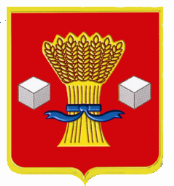 СВЕТЛОЯРСКАЯ РАЙОННАЯ ДУМА ВОЛГОГРАДСКОЙ ОБЛАСТИРЕШЕНИЕПринято  Светлоярской районной Думой 07.11.2023Заслушав начальника отдела по делам молодежи, культуре, спорту и туризму администрации Светлоярского муниципального района Волгоградской области                     Е.А. Кумскову, в соответствии с Положением «Об увековечении памяти выдающихся граждан Светлоярского муниципального района», утвержденным решением Светлоярской районной Думы от 24.03.2023 № 48/220, и руководствуясь Уставом Светлоярского муниципального района Волгоградской области, Светлоярская районная Дума р е ш и л а :1. Увековечить память выдающегося гражданина Светлоярского муниципального района Волгоградской области, погибшего в ходе специальной военной операции, установив тематический стенд в фойе на 3-ем этаже МКОУ «Светлоярская СШ №2                           им. Ф.Ф. Плужникова»:1.1.  Моисеенко Алексея Сергеевича.2. Утвердить стенд с надписью (прилагается).3. Принять к сведению, что расходы по изготовлению и установке тематических стендов будут произведены за счет внебюджетных средств.4. Направить настоящее решение для подписания главе Светлоярского муниципального района.5. Контроль за исполнением настоящего решения возложить на заместителя председателя Светлоярской районной Думы В.В. Фадеева.Председатель Светлоярской 				Глава Светлоярского районной Думы						муниципального района_________Н.И. Думбрава				            ________В.В. ФадеевПриложение 1 к решениюСветлоярской районной Думыот 07.11.2023 № 54/258ТЕКСТ НАДПИСИ НА ТЕМАТИЧЕСКОМ СТЕНДЕМоисеенко Алексей Сергеевич родился 16 июля 1989 года в г. Ипатово, Ставропольский край. Вырос в Светлоярском районе, в р.п. Светлый Яр, в 1996 году пошел в 1 «В» класс МКОУ «Светлоярская средняя школа №2 имени Ф.Ф. Плужникова», где первым учителем у него была Гусева Людмила Анатольевна, которая воспитала в Алексее чувство любви к Родине.В 2006 году закончил 11 классов и поступил в ВФ ГОУ СПО ШРКТЭ «Нефтехимический техникум» по специальности «Монтаж и техническая эксплуатация промышленного оборудования».В 2007 году был призван на срочную военную службу, которую проходил в воздушно-десантных войсках в Подмосковье. После армии сразу женился и в 23 года уже стал главой крепкой семьи. Воспитывал троих сыновей. Хороший друг и товарищ, на которого можно было положиться и попросить помощи. Добрый, веселый, отзывчивый, искренний, честный и справедливый. Просто открытый и светлый человек.  С начала спецоперации на Украине Алексей Моисеенко не смог оставаться в стороне и принял решение добровольно отправиться к линии соприкосновения. Сначала вступил в союз добровольцев Донбасса «Орёл», был награжден знаком «Доброволец Донбасса» и медалью «За храбрость», затем перевелся в штурмовой отряд «Бессмертный Сталинград», позывной «Ной».В феврале 2023 года при взятии опорного пункта села Марьинка был ранен в бою, но сразу после лечения в госпитале и реабилитации снова решил ехать в зону СВО. Командир отделения мотострелкового отделения, мотострелкового взвода, мотострелковой роты отряда штурмового 255 мотострелкового полка 20 гвардейской мотострелковой дивизии 8 общевойсковой армии Южного военного округа, боец отряда «Бессмертный Сталинград» младший сержант Алексей Моисеенко героически погиб  03 мая 2023 года, эвакуируя раненых товарищей с поля боя. Он навсегда останется героем и образцом мужества для своих сыновей.10 июня 2023 года Указом Президента Российской Федерации Моисеенко Алексей Сергеевич награжден Орденом мужества посмертно.Председатель Светлоярской районной Думы                                                                             Н.И. Думбрава